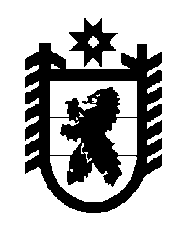 Российская Федерация Республика Карелия    УКАЗГЛАВЫ РЕСПУБЛИКИ КАРЕЛИЯО внесении изменений в некоторые указы Главы Республики Карелия	1. В пункте 14 Положения о Совете при Главе Республики Карелия по вопросам развития рыбохозяйственного комплекса, утвержденного Указом Главы Республики Карелия от 17 августа 2017 года № 98                          «О Совете при Главе Республики Карелия по вопросам развития рыбохозяйственного комплекса» (Официальный интернет-портал             правовой информации (www.pravo.gov.ru), 17 августа 2017 года,                                          № 1000201708170001), слова «, рыбного и охотничьего» заменить словами «и рыбного».2. В пункте 9 Положения о Совете при Главе Республики Карелия по морской деятельности, утвержденного Указом Главы Республики Карелия от 19 октября 2009 года № 93 «Об утверждении Положения о Совете при Главе Республики Карелия по морской деятельности» (Собрание законодательства Республики Карелия, 2009, № 10, ст. 1131; 2010, № 11, ст. 1394),  слова «, рыбного и охотничьего» заменить словами «и рыбного».
          Глава Республики Карелия                                                              А.О. Парфенчиковг. Петрозаводск5 декабря 2017 года№ 204 